Scientist_____________________________________________________  Per_______  Date___________________My Role _________________________________________________Group Members_______________________________________________________________________________  Lab2:  Trebuchet MeasuringI. 	Purpose/Question     To measure the distance a trebuchet can fire a projectile in centimeters then convert. To measure the mass of the trebuchet counterweight in grams and convert.To be able to predict the distance a projectile will travel based on the force, using a graph. II.  	Theoretical     Trebuchet:  a machine that uses counter weights, used in medieval siege warfare for hurling large stones or other missiles.  In Medieval times, trebuchets would use weights up to 110 kg and their projectiles could fly as far as 61 meters!Distance: The unit of length between two points usually measured in meters or cm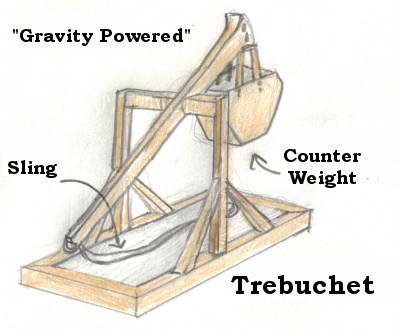 Mass: A measure of the matter in an object usually measured in grams. Projectile: Any object that is thrown or launched and eventually drops to the ground.  III. 	Procedure Grab the first 4 materials listed and bring them back to the group.Get the mass of 1 washer, 2 washers, and 3 washers. Record on data table in grams.Hook 1 washer on the trebuchet and fire your projectile 3 times. Record the distance that your projectile flies each time in centimeters. Record the distance from the end of the trebuchet until the spot that the projectile first hits the floor. Repeat Step Three with 2 washers (3 trials) and again with 3 washers (3 trials)Take the average of all three trials. (Add trials together and divide by 3)Convert all units in the analysis questions.Get a piece of graph paper, create a graph of mass (g) vs. distance (avg cm)IV. 	AnalysisConvert the mass of the counterweights from grams to the other 3 major metric units for mass.Using the average for your trials, convert the measured distances from centimeters to the other 3 major metric units for distanceV.	Conclusion 		In composition book answer in paragraph form. Restate the purpose.Explain what you got for your results.Do these results make sense? Use your graph to explain why they do/don’t make sense (If they DON’T make sense, then what SHOULD have happened?)Use your graph to predict how much mass you must put on for the projectile to go: 100cm, 160cm, 500cm. Explain how you figured this out.What could you have done next time to make your results better? MaterialsMeter stickTrebuchet3 washers2 Clay projectilesScale# of WashersMass of Washers in GramsDistance of Projectile in centimeters1Trial 11Trial 21Trial 31AVERAGE2Trial 12Trial 22Trial 32AVERAGE3Trial 13Trial 23Trial 33AVERAGE4(only if you have extra time)Trial 14(only if you have extra time)Trial 24(only if you have extra time)Trial 34(only if you have extra time)AVERAGEMass of Trebuchet Counterweights (Washers)Mass of Trebuchet Counterweights (Washers)Mass of Trebuchet Counterweights (Washers)Mass of Trebuchet Counterweights (Washers)Grams  (from lab)CentigramsMilligramsKilograms1 washer 2 washers3 washersDistance of ProjectileDistance of ProjectileDistance of ProjectileDistance of ProjectileCentimeters (from lab)MetersMillimetersKilometers1 washer (average distance)2 washers (average distance)3 washers (average distance)